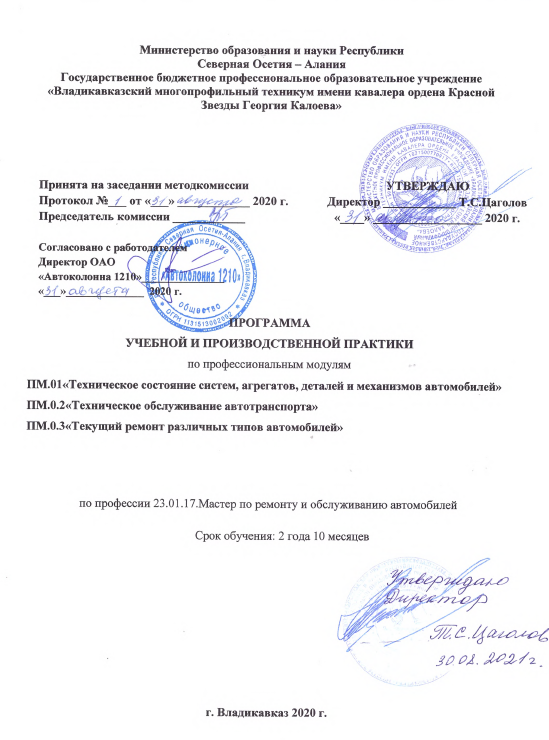 Министерство образования и науки РеспубликиСеверная Осетия – АланияГосударственное бюджетное профессиональное образовательное учреждение«Владикавказский многопрофильный техникум имени кавалера ордена Красной Звезды Георгия Калоева»ПРОГРАММА УЧЕБНОЙ И ПРОИЗВОДСТВЕННОЙ ПРАКТИКИпо профессиональным модулям ПМ.01 Техническое состояние систем, агрегатов, деталей и механизмов автомобилейПМ.02 Техническое обслуживание автотранспортаПМ.03 Текущий ремонт различных типов автомобилейпо профессии 23.01.17.Мастер по ремонту и обслуживанию автомобилейСрок обучения: 2 года 10 месяцевг. Владикавказ 2020 г.I. ПАСПОРТ ПРОГРАММЫ УЧЕБНОЙ И ПРОИЗВОДСТВЕННОЙ ПРАКТИК1. Область применения программыПрограмма учебной и производственной практик является частью основной профессиональной образовательной программы в соответствии с ФГОС СПО по профессии 23.01.17 «Мастер по ремонту и обслуживанию автомобилей»в части освоения квалификаций: слесарь по ремонту автомобилей;   водитель автомобиля. Вид профессиональной деятельности (ВПД):	Видами практики для студентов, осваивающих профессию, являются: учебная практика и производственная практика. Содержание практики определяется требованиями к результатам обучения по каждому из модулей ОПОП в соответствии с ФГОС СПО, программами профессиональных модулей. Учебная практика и производственная практика проводятся как непрерывно, так и путем чередования с теоретическими занятиями по дням (неделям) при условии обеспечения связи между содержанием учебной практики и результатами обучения в рамках модулей ОПОП СПО по видам профессиональной деятельности. Сроки проведения практики устанавливаются филиалом техникума в соответствии с ОПОП.Учебная практика направлена на формирование у обучающихся практических профессиональных умений, приобретение первоначального практического опыта, реализуется в рамках модулей ОПОП СПО по основным видам профессиональной деятельности для последующего освоения ими общих и профессиональных компетенций по избранной профессии.Учебная практика проводится в учебных мастерских по профессиям слесарь по ремонту автомобилей;   водитель автомобиля.Оценка по учебной практике выставляется по результатам выполнения заданий под руководством мастера производственного обучения.  Аттестация по итогам учебной практики проводится в форме дифференцированного зачета, на основании результатов, подтверждаемых протоколом.  В протоколе указываются виды работ, их объем и качество (оценка)  выполнения. Производственная практика направлена на формирование у обучающихся общих и профессиональных компетенций, приобретение практического опыта и реализуется в рамках модулей ФГОС СПО по каждому из видов профессиональной деятельности, предусмотренных ФГОС СПО по профессии. 	Производственная практика проводится в организациях на основе договоров, заключаемых между техникумом и этими организациями. В договоре техникум и организация оговаривают все вопросы, касающиеся проведения практики. Организацию и руководство практикой осуществляют руководители практики от техникума и от организации.Консультирование по выполнению заданий, контроль посещения мест производственной практики, проверка отчетов по итогам практики и выставление оценок осуществляется руководителем практики от техникума.Перед началом практики со студентами проводится организационное собрание.  Организационное собрание проводится с целью ознакомления, студентов  с приказом, сроками практики, порядком организации работы во время практики в организации, оформлением необходимой документации, правилами техники безопасности, распорядком дня и т.п.Обучающиеся, не выполнившие без уважительной причины требования программы практики или получившие отрицательную оценку, отчисляются из техникума, как имеющие академическую задолженность.Аттестация по итогам производственной практики проводится на основании результатов, подтверждаемых протоколами, выданными техникумом и подписанными соответствующими организациями. В протоколе указываются виды работ, их объем и качество(оценка) выполнения. Практика обучающегося завершается дифференцированным зачетом освоенных общих и профессиональных компетенций. По завершению производственной практики,  обучающиеся выполняют выпускную практическую квалификационную работу,  по профессии.Результаты прохождения практики представляются обучающимся в техникум и учитываются при итоговой аттестации. 2. Цели и задачи.	Учебной практики.приобретение опыта практической работы по профессии; формирование общих и профессиональных компетенций;комплексное освоение студентами всех видов профессиональной деятельности умений в рамках профессиональных модулей ОПОП СПО. 	Производственной практикиобучение трудовым приемам, операциям и способам выполнения трудовых процессов, характерных для соответствующей профессии и необходимых для последующего освоения ими общих и профессиональных компетенций по избранной профессии;закрепление и совершенствование первоначальных практических профессиональных умений обучающихся;закрепление и совершенствование приобретенного в процессе обучения опыта практической деятельности студентами в сфере изучаемой профессии;развитие общих и профессиональных компетенций;освоение современных производственных процессов, технологий; адаптация обучающихся к конкретным условиям деятельности предприятий различных организационно-правовых форм.3. Требования к результатам учебной и производственной практик. В результате прохождения учебной и производственной практик обучающийся должен:4. Формы контроля.Учебная практика – дифференцированный зачет.Производственная практика - дифференцированный зачет.5. Количество часов на освоение программы учебной и производственной практик.II. УЧЕБНАЯ И ПРОИЗВОДСТВЕННАЯ ПРАКТИКИ ПО ПРОФЕССИОНАЛЬНЫМ МОДУЛЯМПМ. 01 «Техническое состояние систем, агрегатов, деталей и механизмов                         автомобилей»1. Результаты освоения программы учебной и производственной практик	Результатом освоения программы учебной и производственной практик являются сформированные профессиональные компетенцииПМ. 02 «Техническое обслуживание автотранспорта»1. Результаты освоения программы учебной и производственной практикРезультатом освоения программы учебной и производственной практик являются сформированные профессиональные компетенцииПМ. 03 «Текущий ремонт различных типов автомобилей»1. Результаты освоения программы учебной и производственной практикРезультатом освоения программы учебной и производственной практик являются сформированные профессиональные компетенции2. Содержание учебной и производственной практикIII. МАТЕРИАЛЬНО-ТЕХНИЧЕСКОЕ ОБЕСПЕЧЕНИЕ УЧЕБНОЙ И ПРОИЗВОДСТВЕННОЙПРАКТИКМастерские по ремонту и обслуживанию автомобилей (слесарная, электромонтажная с участками (или постами): -слесарно-механический;подъемник;оборудование для замены эксплуатационных жидкостей (бочка для слива и откачки масла, аппарат для замены тормозной жидкости, масляный нагнетатель);трансмиссионная стойка;инструментальная тележка с набором инструмента (гайковерт пневматический, набор торцевых головок, набор накидных/рожковых ключей, набор отверток, набор шестигранников, динамометрические ключи, молоток, набор выколоток, плоскогубцы, кусачки);переносная лампа;приточно-вытяжная вентиляция;вытяжка для отработавших газов;комплект демонтажно-монтажного инструмента и приспособлений (набор приспособлений для вдавливания тормозных суппортов;съемник универсальный, съемник масляных фильтров, струбцина для стяжки пружин); набор контрольно-измерительного инструмента; (прибор для регулировки света фар, компрессометр, прибор для измерения давления масла, прибор для измерения давления в топливной системе, штангенциркуль, микрометр, нутромер, набор щупов)верстаки с тисками;стенд для регулировки углов установки колес;пневмолиния (шланги с быстросъемным соединением);компрессор;подкатной домкрат.-диагностический:подъемник;диагностическое оборудование: (система компьютерной диагностики с необходимым программным обеспечением; сканер, диагностическая стойка, мультиметр, осциллограф, компрессометр, люфтомер, эндоскоп, стетоскоп, газоанализатор, пуско-зарядное устройство, вилка нагрузочная, лампа ультрафиолетовая, аппарат для заправки и проверки давления системы кондиционера, термометр);инструментальная тележка с набором инструмента (гайковерт пневматический, набор торцевых головок, набор накидных/рожковых ключей, набор отверток, набор шестигранников, динамометрические ключи, молоток, набор выколоток, плоскогубцы, кусачки).-кузовной:стапель,тумба инструментальная (гайковерт пневматический, набор торцевых головок, набор накидных/рожковых ключей, набор отверток, набор шестигранников, динамометрические ключи, молоток, набор выколоток, плоскогубцы, кусачки);набор инструмента для разборки деталей интерьера;набор инструмента для демонтажа и вклейки вклеиваемых стекол;сварочное оборудование (сварочный полуавтомат, сварочный инвертор, экраны защитные, расходные материалы: сварочная проволока, электроды, баллон со сварочной смесью);отрезной инструмент (пневматическая болгарка, ножовка по металлу, пневмоотбойник);гидравлические растяжки;измерительная система геометрии кузова, (линейка шаблонная, толщиномер);споттер;набор инструмента для рихтовки; (молотки, поддержки, набор монтажных лопаток, рихтовочные пилы);набор струбцин;набор инструментов для нанесения шпатлевки (шпатели, расходные материалы: шпатлёвка, отвердитель);шлифовальный инструмент пневматическая угло-шлифовальная машинка, эксцентриковая шлифовальная машинка, кузовной рубанок);Оборудование и технологическое оснащение рабочих местПеречень рекомендуемых учебных изданий, Интернет-ресурсовОсновные источники:Геленов А.А., Соченко Т.И., Спиркин В.Г. Автомобильные экплутационные материалы.Контрольные материалы (ППССЗ): ОИЦ «Академия», 2014 (2-ое изд.ст)Геленов А.А., Соченко Т.И., Спиркин В.Г. Контроль качества автомобильных эксплуатационных материалов: практикум(ППСЗ) ОИЦ «Академия», 2014 (3-ое изд.ст)Гладов Г.И.,Петренко А.М. Устройство автомобилей (ППССЗ) ОИЦ «Академия» 2014 (4 - ое изд ст)Доронкин В.Г. Ремонт автомобильных кузовов: окраска ППКРС ОИЦ «Академия» 2013(4 – ое изд.ст)Доронкин В.Г. Ремонт автомобильных кузовов: рихтовка ОИЦ «Академия» 2012(2-ое изд. ст)Доронкин В.Г. Ремонт автомобильного электрооборудования ОИЦ «Академия» 2013Доронкин В.Г. Шиноремонт ОИЦ «Академия» 2013 (2-ое изд. ст)Карагодин В.И., Митрохин Н.Н. Ремонт автомобилей и двигателей ППССЗ ОИЦ «Академия» 2016 (12-ое изд.ст)Кланица В.С. Охрана труда на автомобильном транспорте ППКРС ОИЦ «Академия» 2013(6-ое изд. ст)Кузнецов А.С. Ремонт автомобилей. Трансмиссии. Альбом плакатов. Иллюстрированное учебное пособие ОИЦ «Академия» 2014 (1-ое изд.)Кузнецов А.С. Ремонт двигателя внутреннего сгорания ОИЦ «Академия» 2013 (2-ое изд)Кузнецов А.С. Техническое обслуживание и диагностика двигателя внутреннего сгоранияОИЦ «Академия» 2013 (4-ое изд.ст)Нерсесян В.И. Устройство автомобиля. Лабораторно-практические работы ОИЦ «Академия» 2014 (3-ье изд.ст)Нерсесян В.И., Митронин В.П., Останин Д.К. Производственное обучение по профессии "Автомеханик" ОИЦ «Академия» 2014 (3-ье. Изд.ст)Пехальский А.П., Пехальский И.А. Устройство автомобилей. Контрольные материалы ОИЦ «Академия» 2014 (2-ое изд.ст)Пехальский А.П., Пехальский И.А. Устройство автомобилей. Лабораторный практикум ОИЦ «Академия» (6-ое изд. ст)Финогенова Т.Г., Митронин В.П. Эксплуатация, техническое обслуживание и ремонт автомобиля. Контрольные материалы ОИЦ «Академия» 2014 (4-ое изд. ст)Ходош М.С., Бачурин А.А. Организация сервисного обслуживания на автомобильном транспорте ОИЦ «Академия»2016 (1-ое изд.ст)Шестопалов С.К. Устройство легковых автомобилей. В двух частях. Часть 1, Часть 2ОИЦ «Академия» 2014 (2-ое изд.ст)Шестопалов С.К. Устройство, техническое обслуживание и ремонт легковых автомобилей [ Учебник. М. : Академия, 2011.-256 с.Вахламов В.К. Автомобили. Основы конструкции. Учебник М. Академия 2011г. 528сЖарковский Б.И. Приборы автоматического контроля и регулирования М.: «Высшая школа»,2010г. 335стрЗайцев С.А., Грибанов Д.Д. и др. Контрольно-измерительные приборы и инструменты Учебник М.: Академия 2011г.463Покровский, Б. С.,Скакун Слесарное дело [Текст] : учеб. пособие для нач. проф. образования / Б. С. Покровский. - М. : Академия, 2010. - 320 с.. Акимов С.В.,Чижков Ю.П. Электрооборудование автомобилей М. За рулем 2011г.380с.Газарян А.А. Техническое обслуживание М. Третий мир, 2010Финогенова Т.Г. Эксплуатация, техническое обслуживание и ремонт автомобиля: Контрольные материалы: учебное пособие для начального профессионального образования/ Т.Г.Финогенова, В.П.Митрошин.-М.:издательский центр «Академия», 2О1О.-8Ос.Интернет ресурсы:1. Интернет версия журнала «За рулем» [Электронный ресурс]. - Режим доступа: http://www.zr.ru , свободный. - Загл. с экрана2. Автомануалы [Электронный ресурс]. - Режим доступа:http://automn.ru, свободный. - Загл. с экрана3. Ремонт, обслуживание, эксплуатация автомобилей [Электронный ресурс]. - Режим доступа: http://www.autoprospect.ru , свободный. - Загл. с экрана4. Интернет журнал [Электронный ресурс]. - Режим доступа:http://www.drive.ru , свободный. - Загл. с экрана5. Библиотека автомобилиста [Электронный ресурс]. - Режим доступа: http://www.viamobile.ru/index.php , свободный. - Загл. с экранаПринята на заседании методкомиссииПротокол №___ от «___» ____________ 2020 г.Председатель комиссии ________________Согласовано с работодателемДиректор ОАО                                                 «Автоколонна 1210»_______________«___»______________  2020 г.УТВЕРЖДАЮДиректор ____________ Т.С.Цаголов«____» __________________ 2020 г.ВПДПрофессиональные компетенции1Определять техническое состояние систем, агрегатов, деталей и механизмов автомобиляПК 1.1.Определять техническое состояние автомобильных двигателейПК 1.2. Определять техническое состояние электрических и электронных систем автомобилейПК 1.3.  Определять техническое состояние автомобильных трансмиссий.ПК 1.4.  Определять техническое состояние тормозной системы.ПК 1.5. Определение технического состояния механизмов управления и ходовой частиПК 1.6.  Определять дефекты кузовов, кабин и платформ.2Осуществлять техническое обслуживание автотранспорта согласно требованиям нормативно-технической документации
ПК 2.1. Осуществлять техническое обслуживание автомобильных двигателей.ПК2.2. Осуществлять техническое обслуживание электрических и электронных систем автомобилей.ПК 2.3.Осуществлять техническое обслуживание автомобильных трансмиссий.ПК 2.4. Осуществлять техническое обслуживание тормозной системы, механизмов управления автомобилей и ходовой части.ПК 2.5. Осуществлять техническое обслуживание автомобильных кузовов3Производить текущий ремонт различных типов автомобилей в соответствии с требованиями технологической документацииПК 3.1. Производить текущий ремонт автомобильных двигателей. ПК 3.2. Производить текущий ремонт узлов и элементов электрических и электронных систем автомобилей. ПК 3.3. Производить текущий ремонт автомобильных трансмиссий. ПК 3.4. Производить текущий ремонт тормозной системы и механизмов управления автомобилей и ходовой частиПК 3.5. Производить ремонт и окраску кузовов.ОК 01.Выбирать способы решения задач профессиональной деятельности, применительно к различным контекстам.ОК 02.Осуществлять поиск, анализ и интерпретацию информации, необходимой для выполнения задач профессиональной деятельности.ОК 03.Планировать и реализовывать собственное профессиональное и личностное развитие.ОК 04.Работать в коллективе и команде, эффективно взаимодействовать с коллегами, руководством, клиентами.ОК 05.Осуществлять устную и письменную коммуникацию на государственном языке с учетом особенностей социального и культурного контекста.ОК 06.Проявлять гражданско-патриотическую позицию, демонстрировать осознанное поведение на основе традиционных общечеловеческих ценностей, применять стандарты антикоррупционного поведения.ОК 07.Содействовать сохранению окружающей среды, ресурсосбережению, эффективно действовать в чрезвычайных ситуациях.ОК 08.Использовать средства физической культуры для сохранения и укрепления здоровья в процессе профессиональной деятельности и поддержания необходимого уровня физической подготовленности.ОК 09.Использовать информационные технологии в профессиональной деятельности.ОК 10.Пользоваться профессиональной документацией на государственном и иностранном языках.ОК 11.Использовать знания по финансовой грамотности, планировать предпринимательскую деятельность в профессиональной сфере.№ ПМВид профессиональной деятельностиУчебная практика(кол-во часов)Производственная практикаПроизводственная практикаИтого по модулю (кол-во часов)№ ПМВид профессиональной деятельностиУчебная практика(кол-во часов)Кол-во часовКол-вонедельИтого по модулю (кол-во часов)ПМ.01Техническое состояние систем, агрегатов, деталей и механизмов                         автомобилей1801444324ПМ.02Техническое обслуживание автотранспорта3601805540ПМ.03Текущий ремонт различных типов автомобилей1441805324Итого по программе:Итого по программе:684504141188КодНаименование профессиональной компетенцииПК 1.1Определять техническое состояние автомобильных двигателейПК 1.2Определять техническое состояние электрических и электронных систем автомобилейПК 1.3Определять техническое состояние автомобильных трансмиссий.ПК 1.4Определять техническое состояние тормозной системы.ПК 1.5Определять  техническое состояние механизмов управления.ПК 1.6Определять дефекты кузовов, кабин и платформ.КодНаименование профессиональной компетенцииПК 2.1Осуществлять техническое обслуживание автомобильных двигателейПК 2.2Осуществлять техническое обслуживание электрических и электронных систем автомобилей.ПК 2.3Осуществлять техническое обслуживание автомобильных трансмиссий.ПК 2.4Осуществлять техническое обслуживание тормозной системы и механизмов управления автомобилей.ПК 2.5Осуществлять техническое обслуживание автомобильных кузововКодНаименование профессиональной компетенцииПК 3.1Производить текущий ремонт автомобильных двигателей.ПК 3.2Производить текущий ремонт узлов и элементов электрических и электронных систем автомобилей.ПК 3.3Производить текущий ремонт автомобильных трансмиссий.ПК 3.4Производить текущий ремонт тормозной системы и механизмов управления автомобилей.ПК 3.5Производить ремонт и окраску кузовов.ПМ.01 «Техническое состояние систем, агрегатов, деталей и механизмов автомобиля»  ПМ.01 «Техническое состояние систем, агрегатов, деталей и механизмов автомобиля»  ПМ.01 «Техническое состояние систем, агрегатов, деталей и механизмов автомобиля»  ПМ.01 «Техническое состояние систем, агрегатов, деталей и механизмов автомобиля»  ПМ.01 «Техническое состояние систем, агрегатов, деталей и механизмов автомобиля»  ПМ.01 «Техническое состояние систем, агрегатов, деталей и механизмов автомобиля»  ПМ.01 «Техническое состояние систем, агрегатов, деталей и механизмов автомобиля»  Учебная практика Учебная практика Учебная практика Производственная практика Производственная практика Производственная практика код ПКНаименование ПКВиды работ, обеспечивающих формирование ПКОбъем часовВиды работ, обеспечивающих формирование ПКОбъем часовПоказатели освоения ПКПК 1.1.Определять техническое состояние автомобильных двигателей1. Инструктаж по безопасности труда и пожарной безопасности в учебных мастерских. Ознакомление с режимом работ и правилами внутреннего распорядка.61.Знакомство: - с техникой безопасности;- с пожарной безопасностью;- с правилами эксплуатации диагностического оборудования. 6Проводит инструментальную диагностику  автомобильных двигателей включающий выбор методов диагностики, необходимого диагностического оборудования и инструмента, подключение и использование диагностического оборудования, выбор и использование программы диагностики.ПК 1.1.Определять техническое состояние автомобильных двигателей2. Изучение устройств систем и механизмов двигателя122.Знакомство с технологическим оборудованием на посту;6Проводит инструментальную диагностику  автомобильных двигателей включающий выбор методов диагностики, необходимого диагностического оборудования и инструмента, подключение и использование диагностического оборудования, выбор и использование программы диагностики.ПК 1.1.Определять техническое состояние автомобильных двигателей2. Изучение устройств систем и механизмов двигателя123.Подготовка и подборка инструмента на рабочем месте;6Проводит инструментальную диагностику  автомобильных двигателей включающий выбор методов диагностики, необходимого диагностического оборудования и инструмента, подключение и использование диагностического оборудования, выбор и использование программы диагностики.ПК 1.1.Определять техническое состояние автомобильных двигателей3. Проведение диагностики систем и механизмов двигателя184.Выявление неисправностей  с помощью диагностического оборудования;12Проводит инструментальную диагностику  автомобильных двигателей включающий выбор методов диагностики, необходимого диагностического оборудования и инструмента, подключение и использование диагностического оборудования, выбор и использование программы диагностики.ПК 1.1.Определять техническое состояние автомобильных двигателей4.Способы выявления неисправностей систем и механизмов двигателя.185.Проведение инструментальной диагностики автомобильных двигателей включающий выбор методов диагностики, необходимого диагностического оборудования и инструмента.12Проводит инструментальную диагностику  автомобильных двигателей включающий выбор методов диагностики, необходимого диагностического оборудования и инструмента, подключение и использование диагностического оборудования, выбор и использование программы диагностики.ПК 1.1.Определять техническое состояние автомобильных двигателей4.Способы выявления неисправностей систем и механизмов двигателя.186.Подключение и использование диагностического оборудования, выбор и использование программы диагностики.6Проводит инструментальную диагностику  автомобильных двигателей включающий выбор методов диагностики, необходимого диагностического оборудования и инструмента, подключение и использование диагностического оборудования, выбор и использование программы диагностики.ПК 1.1.Определять техническое состояние автомобильных двигателей5.Устранение неисправностей систем и механизмов двигателяОпределение технического состояния систем и механизмов двигателя.187.Устранение неисправностей двигателя;18Проводит инструментальную диагностику  автомобильных двигателей включающий выбор методов диагностики, необходимого диагностического оборудования и инструмента, подключение и использование диагностического оборудования, выбор и использование программы диагностики.ПК 1.1.Определять техническое состояние автомобильных двигателей5.Устранение неисправностей систем и механизмов двигателяОпределение технического состояния систем и механизмов двигателя.188.Проведение обкатки двигателя.6Проводит инструментальную диагностику  автомобильных двигателей включающий выбор методов диагностики, необходимого диагностического оборудования и инструмента, подключение и использование диагностического оборудования, выбор и использование программы диагностики.ПК 1.2Определять техническое состояние электрических и электронных систем автомобилей1. Виды неисправностей при диагностики  электрических и электронных систем  автомобилей.61.Виды неисправностей при техническом обслуживании электрических и электронных систем6Проводит  инструментальную и компьютерную диагностику технического состояния электрических и электронных систем автомобилей включающей: выбор методов диагностики, необходимого диагностического оборудования и инструмента, подключение диагностического оборудования для определения технического состояния электрических и электронных систем автомобилей с применением измерительных приборов.ПК 1.2Определять техническое состояние электрических и электронных систем автомобилей2. Оборудование для проверки технического состояния электрических и электронных систем  автомобилей.62.Оборудование для проверки технического состояния электрических и электронных систем;6Проводит  инструментальную и компьютерную диагностику технического состояния электрических и электронных систем автомобилей включающей: выбор методов диагностики, необходимого диагностического оборудования и инструмента, подключение диагностического оборудования для определения технического состояния электрических и электронных систем автомобилей с применением измерительных приборов.ПК 1.2Определять техническое состояние электрических и электронных систем автомобилей3. Измерения параметров элементов электрических и электронных систем автомобиля.63.Измерения параметров элементов электрических и электронных систем.6Проводит  инструментальную и компьютерную диагностику технического состояния электрических и электронных систем автомобилей включающей: выбор методов диагностики, необходимого диагностического оборудования и инструмента, подключение диагностического оборудования для определения технического состояния электрических и электронных систем автомобилей с применением измерительных приборов.ПК 1.3Определять техническое состояние автомобильных трансмиссий.1. Диагностирование состояния агрегатов трансмиссии.6Диагностирование состояния агрегатов трансмиссии;1.Техническое обслуживание агрегатов трансмиссии;12Проводит  инструментальную диагностику технического состояния автомобильных трансмиссий включающее: выбор методов диагностики, необходимого диагностического оборудования и инструмента, подключение и использование диагностического оборудования, выбор и использование программ диагностики, проведение диагностики агрегатов трансмиссии.ПК 1.3Определять техническое состояние автомобильных трансмиссий.2. Техническое обслуживание агрегатов трансмиссии.62.Выявление неисправностей агрегатов трансмиссии.12Проводит  инструментальную диагностику технического состояния автомобильных трансмиссий включающее: выбор методов диагностики, необходимого диагностического оборудования и инструмента, подключение и использование диагностического оборудования, выбор и использование программ диагностики, проведение диагностики агрегатов трансмиссии.ПК 1.3Определять техническое состояние автомобильных трансмиссий.3. Выявление неисправностей агрегатов трансмиссии.63.Ремонт агрегатов трансмиссии.12Проводит  инструментальную диагностику технического состояния автомобильных трансмиссий включающее: выбор методов диагностики, необходимого диагностического оборудования и инструмента, подключение и использование диагностического оборудования, выбор и использование программ диагностики, проведение диагностики агрегатов трансмиссии.ПК 1.4Определять техническое состояние тормозной системы и механизмов управления автомобилей.1. Виды неисправностей при диагностике тормозной системы автомобиля.121.Виды неисправностей при диагностике тормозной системы автомобиля;6Проводит  инструментальную диагностику технического состояния тормозной системыи механизмов управления автомобилей включающей: выбор методов диагностики, необходимого диагностического оборудования и инструмента, подключение и использование диагностического оборудования, выбор и использование программ диагностики, соблюдение безопасных условий труда в профессиональной деятельности.ПК 1.4Определять техническое состояние тормозной системы и механизмов управления автомобилей.2. Диагностическое оборудование для проверки технического состояния тормозной системы автомобиля;122.Диагностическое оборудование для проверки технического состояния тормозной системы автомобиля;6Проводит  инструментальную диагностику технического состояния тормозной системыи механизмов управления автомобилей включающей: выбор методов диагностики, необходимого диагностического оборудования и инструмента, подключение и использование диагностического оборудования, выбор и использование программ диагностики, соблюдение безопасных условий труда в профессиональной деятельности.ПК 1.4Определять техническое состояние тормозной системы и механизмов управления автомобилей.3. Измерения параметров элементов тормозной системы.63.Измерения параметров элементов тормозной системы.6Проводит  инструментальную диагностику технического состояния тормозной системыи механизмов управления автомобилей включающей: выбор методов диагностики, необходимого диагностического оборудования и инструмента, подключение и использование диагностического оборудования, выбор и использование программ диагностики, соблюдение безопасных условий труда в профессиональной деятельности.ПК 1.4Определять техническое состояние тормозной системы и механизмов управления автомобилей.4. Оборудование для проверки технического состояния механизмов управления и ходовой части автомобиля.123.Измерения параметров элементов тормозной системы.6Проводит  инструментальную диагностику технического состояния тормозной системыи механизмов управления автомобилей включающей: выбор методов диагностики, необходимого диагностического оборудования и инструмента, подключение и использование диагностического оборудования, выбор и использование программ диагностики, соблюдение безопасных условий труда в профессиональной деятельности.ПК 1.4Определять техническое состояние тормозной системы и механизмов управления автомобилей.5. Измерения параметров механизмов управления и ходовой части.123.Измерения параметров элементов тормозной системы.6Проводит  инструментальную диагностику технического состояния тормозной системыи механизмов управления автомобилей включающей: выбор методов диагностики, необходимого диагностического оборудования и инструмента, подключение и использование диагностического оборудования, выбор и использование программ диагностики, соблюдение безопасных условий труда в профессиональной деятельности.ПК 1.5Выявлять дефекты кузовов, кабин и платформ.1. Диагностирование дефектов кузовов.61.Выявление неисправностей  кузова с помощью диагностического оборудования;6Проводит  инструментальную диагностику технического состояния кузовов, кабин и платформ автомобилей включающей: диагностирование технического состояния кузовов, кабин и платформ автомобилей, проведение измерения геометрии кузовов.ПК 1.5Выявлять дефекты кузовов, кабин и платформ.2. Оборудование для проверки технического состояния кузова.62.Устранение неисправностей кузова;6Проводит  инструментальную диагностику технического состояния кузовов, кабин и платформ автомобилей включающей: диагностирование технического состояния кузовов, кабин и платформ автомобилей, проведение измерения геометрии кузовов.ПК 1.5Выявлять дефекты кузовов, кабин и платформ.3. Диагностирование дефектов  кабины и  платформы.63.Проведение обкатки двигателя 6Проводит  инструментальную диагностику технического состояния кузовов, кабин и платформ автомобилей включающей: диагностирование технического состояния кузовов, кабин и платформ автомобилей, проведение измерения геометрии кузовов.ПК 1.5Выявлять дефекты кузовов, кабин и платформ.3. Диагностирование дефектов  кабины и  платформы.64.Измерения параметров кузова6Проводит  инструментальную диагностику технического состояния кузовов, кабин и платформ автомобилей включающей: диагностирование технического состояния кузовов, кабин и платформ автомобилей, проведение измерения геометрии кузовов.ИТОГО                                 180ИТОГО                                 180ИТОГО                                                   144ИТОГО                                                   144ПМ.02 «Техническое обслуживание автотранспорта»ПМ.02 «Техническое обслуживание автотранспорта»ПМ.02 «Техническое обслуживание автотранспорта»ПМ.02 «Техническое обслуживание автотранспорта»ПМ.02 «Техническое обслуживание автотранспорта»ПМ.02 «Техническое обслуживание автотранспорта»ПК 2.1Осуществлять техническое обслуживание автомобильных двигателей1.Знакомство техникой безопасности 61.Знакомство: - с техникой безопасности;- с пожарной безопасностью;- с правилами эксплуатации диагностического оборудования.636181212Демонстрирует знания:Марок и моделей автомобилей, их технических характеристик, особенностей конструкции и технического обслуживания. Технических документов на приёмку автомобиля в технический сервис. Психологических основ общения с заказчиками. Правила дорожного движения и безопасного вождения автомобиля. Устройства систем, агрегатов и механизмов автомобилей, принцип действия его механизмов и систем, неисправности и способы их устранения, основные регулировки систем и механизмов автомобилей и технологии их выполнения, свойства технических жидкостей. Перечни регламентных работ, порядок и технологии их проведения для разных видов технического обслуживания. Особенности регламентных работ для автомобилей различных марок. Документация по проведению технического обслуживания автомобиля на предприятии технического сервиса, технические термины. Информационные программы технической документации по техническому обслуживанию автомобилей.Принимает заказ на техническое обслуживание автомобиля, проводить его внешний осмотр, составлять необходимую приемочную документацию. Управляет автомобилем. Безопасно и качественно выполнять регламентные работы по разным видам технического обслуживания в соответствии с регламентом автопроизводителя: замене технических жидкостей, деталей и расходных материалов, проведению необходимых регулировок. Применять информационно-коммуникационные технологии при составлении отчетной документации по проведению технического обслуживания автомобилей. Заполнять форму наряда на проведение технического обслуживания автомобиля. Заполнять сервисную книжку. Отчитываться перед заказчиком о выполненной работе.ПК 2.1Осуществлять техническое обслуживание автомобильных двигателей2.Определение технического состояния систем и механизмов двигателя.482.Выявление неисправностей  с помощью технологического оборудования;636181212Демонстрирует знания:Марок и моделей автомобилей, их технических характеристик, особенностей конструкции и технического обслуживания. Технических документов на приёмку автомобиля в технический сервис. Психологических основ общения с заказчиками. Правила дорожного движения и безопасного вождения автомобиля. Устройства систем, агрегатов и механизмов автомобилей, принцип действия его механизмов и систем, неисправности и способы их устранения, основные регулировки систем и механизмов автомобилей и технологии их выполнения, свойства технических жидкостей. Перечни регламентных работ, порядок и технологии их проведения для разных видов технического обслуживания. Особенности регламентных работ для автомобилей различных марок. Документация по проведению технического обслуживания автомобиля на предприятии технического сервиса, технические термины. Информационные программы технической документации по техническому обслуживанию автомобилей.Принимает заказ на техническое обслуживание автомобиля, проводить его внешний осмотр, составлять необходимую приемочную документацию. Управляет автомобилем. Безопасно и качественно выполнять регламентные работы по разным видам технического обслуживания в соответствии с регламентом автопроизводителя: замене технических жидкостей, деталей и расходных материалов, проведению необходимых регулировок. Применять информационно-коммуникационные технологии при составлении отчетной документации по проведению технического обслуживания автомобилей. Заполнять форму наряда на проведение технического обслуживания автомобиля. Заполнять сервисную книжку. Отчитываться перед заказчиком о выполненной работе.ПК 2.1Осуществлять техническое обслуживание автомобильных двигателей2.Определение технического состояния систем и механизмов двигателя.483.Устранение неисправностей двигателя;636181212Демонстрирует знания:Марок и моделей автомобилей, их технических характеристик, особенностей конструкции и технического обслуживания. Технических документов на приёмку автомобиля в технический сервис. Психологических основ общения с заказчиками. Правила дорожного движения и безопасного вождения автомобиля. Устройства систем, агрегатов и механизмов автомобилей, принцип действия его механизмов и систем, неисправности и способы их устранения, основные регулировки систем и механизмов автомобилей и технологии их выполнения, свойства технических жидкостей. Перечни регламентных работ, порядок и технологии их проведения для разных видов технического обслуживания. Особенности регламентных работ для автомобилей различных марок. Документация по проведению технического обслуживания автомобиля на предприятии технического сервиса, технические термины. Информационные программы технической документации по техническому обслуживанию автомобилей.Принимает заказ на техническое обслуживание автомобиля, проводить его внешний осмотр, составлять необходимую приемочную документацию. Управляет автомобилем. Безопасно и качественно выполнять регламентные работы по разным видам технического обслуживания в соответствии с регламентом автопроизводителя: замене технических жидкостей, деталей и расходных материалов, проведению необходимых регулировок. Применять информационно-коммуникационные технологии при составлении отчетной документации по проведению технического обслуживания автомобилей. Заполнять форму наряда на проведение технического обслуживания автомобиля. Заполнять сервисную книжку. Отчитываться перед заказчиком о выполненной работе.ПК 2.1Осуществлять техническое обслуживание автомобильных двигателей3.Проведение диагностики систем и механизмов двигателя.424.Проведение обкатки двигателя.636181212Демонстрирует знания:Марок и моделей автомобилей, их технических характеристик, особенностей конструкции и технического обслуживания. Технических документов на приёмку автомобиля в технический сервис. Психологических основ общения с заказчиками. Правила дорожного движения и безопасного вождения автомобиля. Устройства систем, агрегатов и механизмов автомобилей, принцип действия его механизмов и систем, неисправности и способы их устранения, основные регулировки систем и механизмов автомобилей и технологии их выполнения, свойства технических жидкостей. Перечни регламентных работ, порядок и технологии их проведения для разных видов технического обслуживания. Особенности регламентных работ для автомобилей различных марок. Документация по проведению технического обслуживания автомобиля на предприятии технического сервиса, технические термины. Информационные программы технической документации по техническому обслуживанию автомобилей.Принимает заказ на техническое обслуживание автомобиля, проводить его внешний осмотр, составлять необходимую приемочную документацию. Управляет автомобилем. Безопасно и качественно выполнять регламентные работы по разным видам технического обслуживания в соответствии с регламентом автопроизводителя: замене технических жидкостей, деталей и расходных материалов, проведению необходимых регулировок. Применять информационно-коммуникационные технологии при составлении отчетной документации по проведению технического обслуживания автомобилей. Заполнять форму наряда на проведение технического обслуживания автомобиля. Заполнять сервисную книжку. Отчитываться перед заказчиком о выполненной работе.ПК 2.1Осуществлять техническое обслуживание автомобильных двигателей3.Проведение диагностики систем и механизмов двигателя.425.Виды неисправностей при диагностике механизмов  управления;636181212Демонстрирует знания:Марок и моделей автомобилей, их технических характеристик, особенностей конструкции и технического обслуживания. Технических документов на приёмку автомобиля в технический сервис. Психологических основ общения с заказчиками. Правила дорожного движения и безопасного вождения автомобиля. Устройства систем, агрегатов и механизмов автомобилей, принцип действия его механизмов и систем, неисправности и способы их устранения, основные регулировки систем и механизмов автомобилей и технологии их выполнения, свойства технических жидкостей. Перечни регламентных работ, порядок и технологии их проведения для разных видов технического обслуживания. Особенности регламентных работ для автомобилей различных марок. Документация по проведению технического обслуживания автомобиля на предприятии технического сервиса, технические термины. Информационные программы технической документации по техническому обслуживанию автомобилей.Принимает заказ на техническое обслуживание автомобиля, проводить его внешний осмотр, составлять необходимую приемочную документацию. Управляет автомобилем. Безопасно и качественно выполнять регламентные работы по разным видам технического обслуживания в соответствии с регламентом автопроизводителя: замене технических жидкостей, деталей и расходных материалов, проведению необходимых регулировок. Применять информационно-коммуникационные технологии при составлении отчетной документации по проведению технического обслуживания автомобилей. Заполнять форму наряда на проведение технического обслуживания автомобиля. Заполнять сервисную книжку. Отчитываться перед заказчиком о выполненной работе.ПК 2.1Осуществлять техническое обслуживание автомобильных двигателей3.Проведение диагностики систем и механизмов двигателя.426.Оборудование для проверки технического состояния механизмов управления автомобиля;636181212Демонстрирует знания:Марок и моделей автомобилей, их технических характеристик, особенностей конструкции и технического обслуживания. Технических документов на приёмку автомобиля в технический сервис. Психологических основ общения с заказчиками. Правила дорожного движения и безопасного вождения автомобиля. Устройства систем, агрегатов и механизмов автомобилей, принцип действия его механизмов и систем, неисправности и способы их устранения, основные регулировки систем и механизмов автомобилей и технологии их выполнения, свойства технических жидкостей. Перечни регламентных работ, порядок и технологии их проведения для разных видов технического обслуживания. Особенности регламентных работ для автомобилей различных марок. Документация по проведению технического обслуживания автомобиля на предприятии технического сервиса, технические термины. Информационные программы технической документации по техническому обслуживанию автомобилей.Принимает заказ на техническое обслуживание автомобиля, проводить его внешний осмотр, составлять необходимую приемочную документацию. Управляет автомобилем. Безопасно и качественно выполнять регламентные работы по разным видам технического обслуживания в соответствии с регламентом автопроизводителя: замене технических жидкостей, деталей и расходных материалов, проведению необходимых регулировок. Применять информационно-коммуникационные технологии при составлении отчетной документации по проведению технического обслуживания автомобилей. Заполнять форму наряда на проведение технического обслуживания автомобиля. Заполнять сервисную книжку. Отчитываться перед заказчиком о выполненной работе.ПК 2.1Осуществлять техническое обслуживание автомобильных двигателей4.Способы выявления и устранения неисправностей систем и механизмов двигателя.427.Измерения параметров механизмов управления;636181212Демонстрирует знания:Марок и моделей автомобилей, их технических характеристик, особенностей конструкции и технического обслуживания. Технических документов на приёмку автомобиля в технический сервис. Психологических основ общения с заказчиками. Правила дорожного движения и безопасного вождения автомобиля. Устройства систем, агрегатов и механизмов автомобилей, принцип действия его механизмов и систем, неисправности и способы их устранения, основные регулировки систем и механизмов автомобилей и технологии их выполнения, свойства технических жидкостей. Перечни регламентных работ, порядок и технологии их проведения для разных видов технического обслуживания. Особенности регламентных работ для автомобилей различных марок. Документация по проведению технического обслуживания автомобиля на предприятии технического сервиса, технические термины. Информационные программы технической документации по техническому обслуживанию автомобилей.Принимает заказ на техническое обслуживание автомобиля, проводить его внешний осмотр, составлять необходимую приемочную документацию. Управляет автомобилем. Безопасно и качественно выполнять регламентные работы по разным видам технического обслуживания в соответствии с регламентом автопроизводителя: замене технических жидкостей, деталей и расходных материалов, проведению необходимых регулировок. Применять информационно-коммуникационные технологии при составлении отчетной документации по проведению технического обслуживания автомобилей. Заполнять форму наряда на проведение технического обслуживания автомобиля. Заполнять сервисную книжку. Отчитываться перед заказчиком о выполненной работе.ПК 2.2Осуществлять техническое обслуживание электрических и электронных систем автомобилей.1.Виды неисправностей при диагностики  электрических и электронных систем  автомобилей2.Оборудование для проверки технического состояния электрических и электронных систем  автомобилей3.Измерения параметров элементов электрических и электронных систем автомобиля;2424181.Виды неисправностей при техническом обслуживании электрических и электронных систем.2.Оборудование для проверки технического состояния электрических и электронных систем.3.Измерения параметров элементов электрических и электронных систем.126Демонстрирует знания:Марок и моделей автомобилей, их технических характеристик, особенностей конструкции и технического обслуживания. Технических документов на приёмку автомобиля в технический сервис. Психологических основ общения с заказчиками. Правила дорожного движения и безопасного вождения автомобиля. Устройства систем, агрегатов и механизмов автомобилей, принцип действия его механизмов и систем, неисправности и способы их устранения, основные регулировки систем и механизмов автомобилей и технологии их выполнения, свойства технических жидкостей. Перечни регламентных работ, порядок и технологии их проведения для разных видов технического обслуживания. Особенности регламентных работ для автомобилей различных марок. Документация по проведению технического обслуживания автомобиля на предприятии технического сервиса, технические термины. Информационные программы технической документации по техническому обслуживанию автомобилей.Принимает заказ на техническое обслуживание автомобиля, проводить его внешний осмотр, составлять необходимую приемочную документацию. Управляет автомобилем. Безопасно и качественно выполнять регламентные работы по разным видам технического обслуживания в соответствии с регламентом автопроизводителя: замене технических жидкостей, деталей и расходных материалов, проведению необходимых регулировок. Применять информационно-коммуникационные технологии при составлении отчетной документации по проведению технического обслуживания автомобилей. Заполнять форму наряда на проведение технического обслуживания автомобиля. Заполнять сервисную книжку. Отчитываться перед заказчиком о выполненной работе.ПК 2.3Осуществлять техническое обслуживание автомобильных трансмиссий.1.Диагностирование состояния агрегатов трансмиссии;2.Техническое обслуживание агрегатов трансмиссии;3.Выявление неисправностей 3агрегатов трансмиссии.2424421.Диагностирование состояния агрегатов трансмиссии;2.Техническое обслуживание агрегатов трансмиссии;3.Выявление неисправностей агрегатов трансмиссии.4.Ремонт агрегатов трансмиссии.30Демонстрирует знания:Марок и моделей автомобилей, их технических характеристик, особенностей конструкции и технического обслуживания. Технических документов на приёмку автомобиля в технический сервис. Психологических основ общения с заказчиками. Правила дорожного движения и безопасного вождения автомобиля. Устройства систем, агрегатов и механизмов автомобилей, принцип действия его механизмов и систем, неисправности и способы их устранения, основные регулировки систем и механизмов автомобилей и технологии их выполнения, свойства технических жидкостей. Перечни регламентных работ, порядок и технологии их проведения для разных видов технического обслуживания. Особенности регламентных работ для автомобилей различных марок. Документация по проведению технического обслуживания автомобиля на предприятии технического сервиса, технические термины. Информационные программы технической документации по техническому обслуживанию автомобилей.Принимает заказ на техническое обслуживание автомобиля, проводить его внешний осмотр, составлять необходимую приемочную документацию. Управляет автомобилем. Безопасно и качественно выполнять регламентные работы по разным видам технического обслуживания в соответствии с регламентом автопроизводителя: замене технических жидкостей, деталей и расходных материалов, проведению необходимых регулировок. Применять информационно-коммуникационные технологии при составлении отчетной документации по проведению технического обслуживания автомобилей. Заполнять форму наряда на проведение технического обслуживания автомобиля. Заполнять сервисную книжку. Отчитываться перед заказчиком о выполненной работе.ПК 2.4Осуществлять техническое обслуживание тормозной системы и механизмов управления автомобилей.1.Виды неисправностей при диагностике тормозной системы автомобиля;2.Диагностическое оборудование для проверки технического состояния  рулевого управления  и ходовой части автомобиля;3.Измерения параметров элементов ходовой части.1218121.Виды неисправностей при диагностике тормозной системы автомобиля;2.Оборудование для проверки технического состояния рулевого управления и  ходовой части автомобиля;3.Измерения параметров элементов ходовой части.18126Демонстрирует знания:Марок и моделей автомобилей, их технических характеристик, особенностей конструкции и технического обслуживания. Технических документов на приёмку автомобиля в технический сервис. Психологических основ общения с заказчиками. Правила дорожного движения и безопасного вождения автомобиля. Устройства систем, агрегатов и механизмов автомобилей, принцип действия его механизмов и систем, неисправности и способы их устранения, основные регулировки систем и механизмов автомобилей и технологии их выполнения, свойства технических жидкостей. Перечни регламентных работ, порядок и технологии их проведения для разных видов технического обслуживания. Особенности регламентных работ для автомобилей различных марок. Документация по проведению технического обслуживания автомобиля на предприятии технического сервиса, технические термины. Информационные программы технической документации по техническому обслуживанию автомобилей.Принимает заказ на техническое обслуживание автомобиля, проводить его внешний осмотр, составлять необходимую приемочную документацию. Управляет автомобилем. Безопасно и качественно выполнять регламентные работы по разным видам технического обслуживания в соответствии с регламентом автопроизводителя: замене технических жидкостей, деталей и расходных материалов, проведению необходимых регулировок. Применять информационно-коммуникационные технологии при составлении отчетной документации по проведению технического обслуживания автомобилей. Заполнять форму наряда на проведение технического обслуживания автомобиля. Заполнять сервисную книжку. Отчитываться перед заказчиком о выполненной работе.ПК 2.5Осуществлять техническое обслуживание автомобильных кузовов1.Диагностирование дефектов кузовов2.Оборудование для проверки технического состояния кузова. 3.Диагностирование дефектов  кабины и  платформы12661.Выявление неисправностей  кузова с помощью технического оборудования;2.Устранение неисправностей кузова;3.Проведение обкатки двигателя 4.Измерения параметров кузова66Демонстрирует знания:Марок и моделей автомобилей, их технических характеристик, особенностей конструкции и технического обслуживания. Технических документов на приёмку автомобиля в технический сервис. Психологических основ общения с заказчиками. Правила дорожного движения и безопасного вождения автомобиля. Устройства систем, агрегатов и механизмов автомобилей, принцип действия его механизмов и систем, неисправности и способы их устранения, основные регулировки систем и механизмов автомобилей и технологии их выполнения, свойства технических жидкостей. Перечни регламентных работ, порядок и технологии их проведения для разных видов технического обслуживания. Особенности регламентных работ для автомобилей различных марок. Документация по проведению технического обслуживания автомобиля на предприятии технического сервиса, технические термины. Информационные программы технической документации по техническому обслуживанию автомобилей.Принимает заказ на техническое обслуживание автомобиля, проводить его внешний осмотр, составлять необходимую приемочную документацию. Управляет автомобилем. Безопасно и качественно выполнять регламентные работы по разным видам технического обслуживания в соответствии с регламентом автопроизводителя: замене технических жидкостей, деталей и расходных материалов, проведению необходимых регулировок. Применять информационно-коммуникационные технологии при составлении отчетной документации по проведению технического обслуживания автомобилей. Заполнять форму наряда на проведение технического обслуживания автомобиля. Заполнять сервисную книжку. Отчитываться перед заказчиком о выполненной работе.ИТОГО                                 360ИТОГО                                 360ИТОГО                                                  180ИТОГО                                                  180ПМ. 03 «Текущий ремонт различных типов автомобилей»ПМ. 03 «Текущий ремонт различных типов автомобилей»ПМ. 03 «Текущий ремонт различных типов автомобилей»ПМ. 03 «Текущий ремонт различных типов автомобилей»ПМ. 03 «Текущий ремонт различных типов автомобилей»ПМ. 03 «Текущий ремонт различных типов автомобилей»ПК 3.1Производить текущий ремонт автомобильных двигателей.1.ТБПБ в учебных мастерских. 2.Слесарные работы. .Изучение устройств и конструктивных особенностей ремонтируемых автомобильных двигателей3.Проведение текущего ремонта систем и механизмов двигателя.Способы выявления неисправностей систем и механизмов двигателя4.Устранение неисправностей систем и механизмов двигателя5.Определение технического состояния систем и механизмов двигателя.6361824661.Знакомство: - с техникой безопасности;- с пожарной безопасностью;- с правилами эксплуатации диагностического оборудования.2.Выявление неисправностей  с помощью технологического оборудования;3.Устранение неисправностей двигателя;4.Проведение текущего ремонта двигателя5.Проведение обкатки двигателя.612123612Разбирает, собирать узлы двигателя и устранять неисправности. Ремонтирует системы, механизмов и деталей двигателя, в том числе осуществлять замену неисправных узлов и деталей. Регулирует механизм двигателя и систем в соответствии с технологической документацией.ПК 3.2Производить текущий ремонт узлов и элементов электрических и электронных систем автомобилей.1.Виды неисправностей   электрических и электронных систем  автомобилей2.Оборудование для текущего ремонта электрических и электронных систем  автомобилей3.Измерения параметров элементов электрических и электронных систем автомобиля.61.Виды неисправностей электрических и электронных систем2.Оборудование для текущего ремонта  электрических и электронных систем ;3.Измерения параметров элементов электрических и электронных систем.6Проводит технологические процессы разборки-сборки электрооборудования, узлов и элементов электрических и электронных систем. Основные неисправности элементов и узлов электрических и электронных систем, причины и способы устранения. Способы ремонта узлов и элементов электрических и электронных системПК 3.3Производить текущий ремонт автомобильных трансмиссий.1.Выявление неисправностей агрегатов трансмиссии;2.Проведения технических измерений с применением соответствующего инструмента и оборудования агрегатов трансмиссии;3.Проведение текущего ремонта агрегатов трансмиссии.6181.Проверка состояния агрегатов трансмиссии;2.Техническое обслуживание агрегатов трансмиссии;3.Выявление неисправностей агрегатов трансмиссии.4.Ремонт агрегатов трансмиссии.18181824Проводит технологические процессы разборки-сборки автомобильных трансмиссий.Определение способов и средств ремонта.Проводит технологические процессы разборки-сборки узлов и систем автомобильных трансмиссий.Проводит технологические условия на регулировку и испытания автомобильных трансмиссий, узлов трансмиссииПК 3.4Производить текущий ремонт тормозной системы и механизмов управления автомобилей.1.Виды неисправностей при диагностике тормозной системы автомобиля;2.Диагностическое оборудование для проверки технического состояния ходовой части автомобиля;3.Измерения параметров элементов ходовой части.661.Виды неисправностей тормозной системы автомобиля;2.Оборудование для текущего ремонта  ходовой части автомобиля;3.Проверка параметров элементов ходовой части.66Проводит технологические снятие, установка и замена узлов и механизмов ходовой части и систем управления автомобилей. Проведение технических измерений. Ремонт узлов и механизмов тормозной системы и систем управления автомобилей, с заменой изношенных деталей и узлов. Проводит технологическую регулировку, испытание узлов и механизмов тормозной системы и систем управления автомобилейПК 3.5Производить ремонт и окраску кузовов.1.Выявление дефектов кузова2.Оборудование для ремонта и окраски кузова  3.Текущий ремонт и окраски кузова .61.Выявление неисправностей  кузова с помощью технического оборудования;2.Устранение неисправностей кузова;3.Измерения параметров кузова;4.Ремонт кузова6Проводит технологическое снятие, установку и замену элементов кузова, кабины, платформы. Восстановление деталей, узлов и элементов кузова автомобиля. Окраску кузова и деталей кузова автомобиля. Замена деталей. Контроль качества ремонта кузова. Использует оборудование для окраски кузова автомобиля. Проверяет качество лакокрасочного покрытия.144180Итого по программе:8641368Наименование рабочего местаОборудованиеИнструмент, оснащение, приспособленияЭлектроцехСтенд по проверке стартеров, генераторов, свечей.Набор гаечных ключей, отвёрток, контролька.Моторный цехСтенды для разборки двигателя, стенд обкатки.Набор гаечных ключей, головок, электросталь, съёмники.ТО-1Нагнетатели, шприц.Набор гаечных ключей, шприц.ТО-2Смотровая яма, домкраты, козелки, съёмники.Набор гаечных ключей, воротки, электросталь, козловой кран.Агрегатный цехЭлектрооборудование, система питания, трансмиссия, стенды.Набор гаечных ключей, торцевые головки, отвёртки.ШиномонтажКомпрессор, вулканизаторы, стенд по разборке и накачке колёс.Сырая резина, наждачная бумага, наждак, гайковёрт, монтажные лопатки.